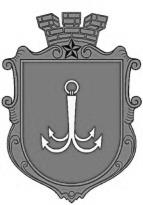                                           ОДЕСЬКА МІСЬКА РАДАПОСТІЙНА КОМІСІЯЗ ПИТАНЬ КОМУНАЛЬНОЇ ВЛАСНОСТІ, ЕКОНОМІЧНОЇ, ІНВЕСТИЦІЙНОЇ ПОЛІТИКИ ТА ПІДПРИЄМНИЦТВА ________________№_________________на №______________від______________┌						┐ПОРЯДОК ДЕННИЙ засідання комісії25.04.2023  р.                     13-00                  каб. 307 1.  Розгляд звернення директору Департаменту комунальної власності Одеської міської ради Олександра Ахмерова щодо проєкту  рішення «Про включення до Переліку другого типу об’єктів комунальної власності територіальної громади м. Одеси, що підлягають передачі в оренду без проведення аукціону, затвердженого рішенням Одеської міської ради          від 03.02.2021року № 62-VIII, додаткових об'єктів комунальної власності територіальної громади м. Одеси» (лист Департаменту № 01-13/748 від 20.04.2023 року). 2. Розгляд звернення директору Департаменту комунальної власності Одеської міської ради О.Ахмерова щодо проєкту  рішення «Про внесення змін  до рішення Одеської міської ради від 03.02.2021 року № 62-VIII  «Про затвердження Переліку другого типу об'єктів комунальної власності територіальної громади  м. Одеси, що підлягають передачі в оренду без проведення аукціону»  (лист Департаменту № 01-13/748 від 20.04.2023 року). 3. Розгляд звернення директору Департаменту комунальної власності Одеської міської ради О.Ахмерова щодо проєкту  рішення «Про виключення з Переліку другого типу об'єктів комунальної власності територіальної громади м. Одеси, що підлягають  передачі в оренду без проведення  аукціону, затвердженого рішенням Одеської міської  ради від 03.02.2021 року    № 62-VIII, нежилих приміщень  першого поверху № 508 загальною площею 328,7 кв.м,  які розташовані за адресою: м. Одеса,  просп. Добровольського, 159»  (лист Департаменту № 01-13/748 від 20.04.2023 року). 4. Розгляд звернення директора Департаменту економічного розвитку Одеської міської ради А.Розова щодо проєкту рішення «Про надання згоди на списання з балансу Комунального підприємства «Міжнародний аеропорт Одеса» основних засобів» (лист Департаменту № 266/01-41/04 від 15.02.2023 року). 5. Розгляд інформації  Департаменту комунальної власності Одеської міської ради  щодо звернення голови депутатської фракції ПП «Слуга народу» в Одеській міській раді Вадима Мороховського щодо надання ГО «ДИТЯЧО-ЮНАЦЬКИЙ ФУТБОЛЬНИЙ КЛУБ «ФЛАГМАН» в оренду в Приморському районі на розі пров. Світлий, 13а, та пров. Гвоздичний, 3 майданчика для зайняття спортом та тренувань. пл. Думська, 1, м. Одеса, 65026, Україна